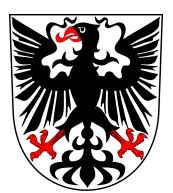 Město Chrudim – Rada města Chrudimvypisuje výběrové řízení na obsazení funkceŘEDITEL/ŘEDITELKApříspěvkové organizaceChrudimská besedaPodmínky výběrového řízení:Místo výkonu práce: ChrudimDruh práce: ředitel/ka příspěvkové organizace Chrudimská beseda, zřízené městem Chrudim (působnost v oblasti kultury).Popis organizace: Chrudimská beseda, městské kulturní středisko, je příspěvková organizace, jejímž zřizovatelem je město Chrudim. Tato organizace poskytuje kulturně společenské služby ve městě, a to informační, vzdělávací, organizátorské, kulturně výchovné a společenské.Pod Chrudimskou besedu patří: budova se sídlem organizace a restaurací: Široká čp. 85, Divadlo Karla Pippicha, Městské kino, Muzeum barokních soch, Spolkový dům.Chrudimská beseda celoročně pořádá či spolupořádá mnoho akcí po městě a jeho okolí – např. tematické jarmarky, festival Loutkářská Chrudim, Salvátorská pouť, folklórní festival Obžinky, koncerty, plesy, přednášky.Doplňkovou činností Chrudimské besedy je provozování Měšťanské restaurace, pronájem prostor, výpůjčky vybavení…počet členů pracovního kolektivu: na HPP v současné době 28 osob, 21 na DPČ, další na DPP dle potřeby,obrat organizace v roce 2018 činil více než 16 072 000 Kč.Druh pracovního poměru: jmenování do funkce se zkušební dobou pět měsíců.Předpoklady pro výkon funkce:státní občanství ČR,způsobilost k právním úkonům,bezúhonnost,zdravotní způsobilost.Požadavky na uchazeče:vysokoškolské/vyšší odborné/středoškolské,praxe a znalost problematiky v oblasti kultury, cestovního ruchu a produkce,znalost minimálně jednoho světového jazyka na komunikativní úrovni,schopnost vedení pracovního kolektivu, schopnost koordinace mezi jednotlivými pozicemi a subjekty,přehled o ekonomických a právních zásadách řízení příspěvkové organizace,dobrá orientace v ekonomické oblasti,praxe na vedoucí pozici minimálně 3 roky,schopnost komunikace s veřejností, odbornou veřejností a s médii,orientace v oblasti dotační politiky státu, Evropské unie a dalších subjektů výhodou,aktivity v profesních orgánech a komisích, publikační a podobná činnost výhodou,vysoké pracovní nasazení, komunikační a organizační schopnosti, flexibilita, samostatnost,řidičské oprávnění – skupina B.Základní pracovní náplň:plnění úkolů vedoucího organizace, jednání ve všech věcech jménem organizace, plná zodpovědnost za činnost organizace a její rozvoj,aktivní fundraising a komunikace s poskytovateli finanční podpory z řad veřejných i soukromých subjektů,zodpovědnost za propagaci aktivit organizace a komunikaci s širokou veřejností,aktivní spolupráce a výměna zkušeností s organizacemi poskytujícími obdobné služby.Platové podmínky se řídí nařízením vlády o platových poměrech zaměstnanců orgánů státní správy, některých dalších orgánů a obcí, v platném znění, platová třída 11. (tarif 20 720 Kč – 31 170 Kč), příplatek za vedení je přiznán dle Pravidel pro odměňování ve výši 8 500 Kč, osobní příplatek se přiznává dle uznatelné praxe a po zapracování, dle Pravidel pro odměňování je 2x ročně hodnocena činnost a podle výsledku přiznána odměna v max. výši 15 000 Kč; doba dovolené činí 25 dnů/rok.Benefity: zvýhodněné zaměstnanecké stravenky do restaurace Chrudimské besedy na menu bez nápoje, po jednom roce zaměstnaneckého poměru na dobu neurčitou lze přiznat příspěvek na penzijní připojištění.Písemná přihláška k výběrovému řízení musí obsahovat:Jméno, příjmení a případný titul zájemce, datum a místo narození, adresu trvalého pobytu, telefon, e-mailové spojení, datum a podpis uchazeče.K přihlášce je nutno připojit:strukturovaný životopis s přehledem dosavadních zaměstnání a praxe, členství v orgánech profesních organizací, odborných komisích, publikační činnost, jiné aktivity v oboru,ověřená kopie dokladu o nejvyšším dosaženém vzdělání,výpis z evidence Rejstříku trestů ne starší než 3 měsíce,lustrační osvědčení dle zákona č. 451/1991 Sb., v platném znění (nevztahuje se na osoby narozené po 1. 12. 1971),motivační dopis,pracovní portfolio (nepovinná příloha).Výběrové řízení bude dvoukolové. Do druhého kola bude požadován návrh koncepce řízení a rozvoje Chrudimské besedy v rozsahu max. pět stran formátu A4.Lhůta pro podání přihlášek: do 30. 4. 2019.Přihlášku včetně příloh je možno podat písemně v zalepené obálce na adresu Městský úřad Chrudim – Odbor školství, kultury, sportu a památkové péče, Pardubická 67, 537 01  Chrudim, nebo na stejnou adresu osobně na podatelně Městského úřadu Chrudim. Obálka se vždy označí slovy „výběrové řízení – ředitel Chrudimské besedy“.Předpokládaný nástup: 1. 6. 2019, po dohodě lze i jinak.Informace o zpracování osobních údajů pro uchazeče/uchazečku o zaměstnání: Poskytnuté osobní údaje budou zpracovány výhradně pro účely tohoto výběrového řízení,  a to v souladu s právními předpisy upravujícími ochranu osobních údajů. Právním základem pro toto zpracování je provedení opatření přijatých před uzavřením smlouvy s uchazečem/uchazečkou.E-mailová adresa a telefonní číslo uchazeče/uchazečky budou využívány pouze za účelem zefektivnění komunikace v rámci výběrového řízení (vyrozumění o termínech pohovorů, výzva k doplnění přihlášky…).Osobní údaje uchazeče/uchazečky nebudou poskytnuty třetí osobě. Výjimku tvoří členové výběrové komise a oprávnění zaměstnanci správce. Osobní údaje budou u správce uchovávány po dobu nezbytnou k naplnění účelu výběrového řízení. Poskytnuté materiály obsahující osobní údaje budou vráceny  uchazeči/uchazečce po skončení výběrového řízení. Uchazeč/uchazečka má dle právních předpisů upravujících ochranu osobních údajů garantována svá práva, která může u správce uplatňovat. Bližší informace o zpracování osobních údajů naleznete na www.chrudim.eu.Vyhlašovatel si vyhrazuje právo uveřejněné výběrové řízení bez udání důvodu zrušit. Ing. František Pilný, MBA v. r.   starosta města Chrudim